ОСНОВНА ШКОЛА“ВУК КАРАЏИЋ“ БАЧ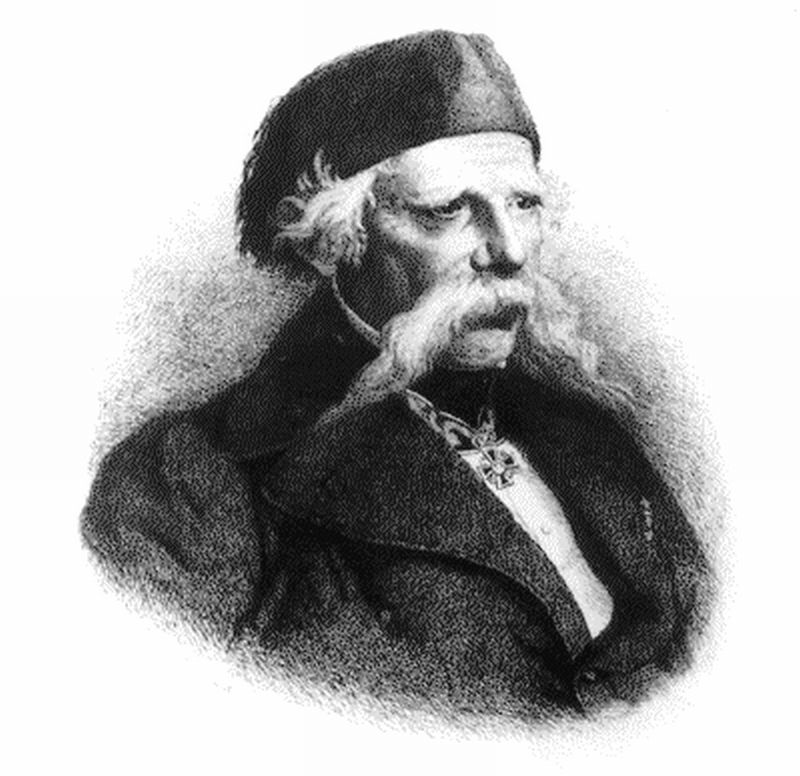 ПОЛУГОДИШЊИ ИЗВЕШТАЈ О РЕАЛИЗАЦИЈИ АКЦИОНОГ ПЛАНА ШКОЛСКОГ РАЗВОЈНОГ ПЛАНА ЗА ШКОЛСКУ 2017/2018. ГОДИНУ15.ЈАНУАР 2018.Област:  РЕСУРСИОбласт:  РЕСУРСИПРОЈЕКТНА АКТИВНОСТРЕАЛИЗОВАНА АКТИВНОСТЗадатакПобољшати опремљеност школског простораНабављен је материјал и  направљен је  ормар за лопте у сали;  Набављен је материјал и  направљене су  практикабле за хор у кабинету музичке културе. Савет родитеља донео је одлуку о увођењу добровољног родитељског динара како би убрзали набавку дрвених резервних делова за ђачке столице и уврштен је износ од 50 000 динара у Финансијски план школе за 2018. Годину, за набавку истих.ЗадатакПобољшати опремљеност школског простораНабавка опреме која ће обезбедити wi-fi  приступ интернету у целој школској згради, урађена је преко приступа школе  Амресу, тако што  је та организација обезбедила и уградила потребну опрему, а осим њих укључило се и МПНТР јер је школа приступила пилот пројекту, есДневнику и имала недоваљну брзину интернета. Још увек је у току намештање система бежичног интернета у школској згради како би се обезбедио једнак квалитет свим корисницима.ЗадатакПобољшати опремљеност школског простораШкола је конкурисала на Јавни позив Министарства просвете  пројектом „Набавка ИКТ опреме“ и остварила финансијска средства тако да су набављене беле табле и видео пројектори за све учионице. Набавка је реализована путем Јавне набавке крајем октобра 2017. годинеЗадатакПобољшати опремљеност школског простораШкола је обезбедила Пројекат за надоградњу постојећег видео надзора како би омогућила бољу безбедност свих у школи. Локална самоуправа је на основу тих пројеката конкурисала Покрајинском секретаријату за телекомуникацију и тим путем остварила око 295 000 динара, а из сопствених средстава из Буџета општине определила је 100 000 динара. Потписан је Уговор за доделу средстава и сада се налази у фази реализације коју спроводи Општинска управа Бач.ЗадатакНабавити нова наставна средства за реализацију квалитетније и модерније наставеШкола је конкурисала на Јавни позив Министарства просвете  пројектом „Набавка ИКТ опреме“ и остварила финансијска средства како за  беле табле и видео пројекторе, тако и за лаптопове за наставнике , који  су их  преузели  27. октобра 2017. , уз потписивање Реверса.ЗадатакНабавити нова наставна средства за реализацију квалитетније и модерније наставеШкола је набавила спортску опрему према списку приоритета који су сачинили наставници физичког васпитања и учитељи, путем Конкурса Покрајинском секретаријату за спорт и омладину, чија је вредност  500 000 динара. Област: ЕТОСОбласт: ЕТОСПРОЈЕКТНА АКТИВНОСТРЕАЛИЗОВАНА АКТИВНОСТ ЗадатакРазвијање и неговање различитих облика активног учешћа родитеља у животу школеВећу партиципацију  родитеља у раду  тимова школе смо обезбедили укључивши их поред Тима за самовредновање –Саманта Јакић, Тима за инклузивно образовање – Олга Стојнић и  Стручног актива за развојно планирање-Драгана Арежина и у Тим за школски спорт – Зоран Ковачевић, Тим за професионалну оријентацију-Драган Вулин, Тим за друштвене и културне активности – Гордана Бјелајац.Уведено је и промовисано  „Сандучета поверења за родитеље“ у Кутку за родитеље. Уочили смо да родитељи ту могућност слабије користе, па ћемо појачати промоцију таквог облика комуникације са родитељима.ЗадатакРазвијање и неговање различитих облика активног учешћа родитеља у животу школеУведен је  и промовисан  на Савету родитеља, е-мејла педагога за комуникацију са родитељима: „У поверењу са педагогом“. Стигао је један мејл и то не потписан, тако да педагог није знао о ком детету је реч и одговорила је да јој се дају ти подаци, али није добила одговор. Појачати промоцију самог мејла путем Фб налога школе и школског сајта.Задатак Остваривање редовног информисања родитеља о активностима и делатностима школеШкола је од 01. септембра 2017. године укључена у пилот пројекат МПНТР, есДневник и реализује га континуирано током целе школске године. У тој реализацији важно је истаћи да је осетна  већа повезаност наставничког колектива и да колектив краси међусобна помоћ у вођењу документације и евиденције на тај начин.Задатак Остваривање редовног информисања родитеља о активностима и делатностима школеШколске активности су континуирано праћене и објављиване путем Фејсбук налога школе, а школски сајт уз мало кашњења. Координатор Тима за школски маркетинг  предузима потребне мере како би се уједначило време објављивања на обе стране.Задатак Остваривање редовног информисања родитеља о активностима и делатностима школеОгласна табла за родитеље, која се налази у родитељском кутку редовно је ажурирана.Задатак Остваривање редовног информисања родитеља о активностима и делатностима школеУ сарадњи са Народном библиотеком „Вук Караџић“ Бач, која поседује погодан излог у центру Бача, обезбеђен је простор за школе у Бачу, односно тај излог дели наша школа са Пољопривредном школом у Бачу и заједнички га уређујемо, како бисмо промовисали успехе наставника и ученика и рад наших школа.2.3. Организовање заједничких активности наставника и ученика чији је циљ јачање осећања припадности школиОрганизовање заједничке хуманитарне активности наставника и ученика „Чепом до осмеха“ текло је континуирано током првог полугодишта и договорен је наставак током другог полугодишта када ће  се акција завршити и предати чепови организацији са којом сарађујемо.2.3. Организовање заједничких активности наставника и ученика чији је циљ јачање осећања припадности школиОрганизацију Конкурса за одељењске заједнице:  „Бирамо  школску униформу и школски спортски дрес по нашој мери“ реализује Ђачки парламент који се договорио о временској реализацији и начину организовања самог конкурса у току месеца фебруара 2018. године. ЗадатакЈавно истицање и промовисање резултата ученика и наставникаРезултати успеха ученика и наставника истакнути су током приредбе Дан школе, када је директор школе уручио пригодне поклоне заслужним наставницима и ученицима, који су се током претходне школске године пласирали на Републичка такмичења.ЗадатакЈавно истицање и промовисање резултата ученика и наставникаЈавно похваљивање постигнутих резултата на сајту и фб профилу школе се редовно одвија што сведоче наше објаве и текстови који увек истичу који је наставник учествовао у реализацији активности и кроз Књигу обавештења.Задатак Унапредити интерни систем награђивања ученика и наставника за постигнуте резултатеУченици и наставници који су постигли најзапаженије резултате награђени  су   путовањем на Сајам књига.Задатак Унапредити интерни систем награђивања ученика и наставника за постигнуте резултатеУченици и наставници који су постигли успех на републичким такмичењима из претходне школске године похваљени су и   награђени   пригодним поклонима на Дану школе.ЗадатакОрганизовање превентивних активности у школи које доприносе подизању нивоа  безбедностиОдељењске старешине су на родитељским састанцима током саптембра и октобра месеца информисале родитеље о школским  правилима  понашања , као  и о новој законској регулативи која се тиче обавеза ученика и родитеља, као и обевазе поступања у установи као одговора на дискриминације, насиље, занемаривање и злостављање.ЗадатакОрганизовање превентивних активности у школи које доприносе подизању нивоа  безбедностиПред почетак школске године формиран је Тим за заштиту од насиља, злостављања и занемаривања и према Протоколу који дефинише  конкретне поступке и инструменте интервенције на насиље дефинисана је јасна подела одговорности. Тим и управа школе предузимали су све потребне мере које је захтевала ситуација. ЗадатакОрганизовање превентивних активности у школи које доприносе подизању нивоа  безбедностиРадионица Вршњачког тима кроз „Форум театар“ је реализована 30.11.2017. у сарадњи са ОШ“Јан Колар“из Селенче јер смо у пројекту који је осмислио Тим за заштиту те школе били њихови сарадници , баш у виду вршњачке едукације и коришћења за то радионице „Форум театра“.ЗадатакОрганизовање превентивних активности у школи које доприносе подизању нивоа  безбедностиОсим претходно наведене активности са ОШ“Јан Колар“ Селенча , наша школа у сарадњи са ПС из Бача реализује пројекат „Основи безбедности деце“, којим су организована превентивна предавања ученицима четвртог и шестог разреда. У сарадњи са Домом здравља и Црвеним крстом Бач реализовано је предавање на тему   „Болести зависности и борба против наркоманије“.ЗадатакОрганизовање превентивних активности у школи које доприносе подизању нивоа  безбедностиУ склопу стручног усавршавања наставника и стручног сарадника,  школа је организовала стручни семинар на тему „Програм позитивног понашања“, чији је садржај по мишљењу наставника био веома користан.Област: НАСТАВА И УЧЕЊЕОбласт: НАСТАВА И УЧЕЊЕПРОЈЕКТНА АКТИВНОСТРЕАЛИЗОВАНА АКТИВНОСТ 3.1. ЗадатакПрилагођавање захтева,  метода , техника,  наставних средстава и материјала могућностима ученикаНаставници су након иницијалног тестирања препознали  могућности ученика у одељењу и  узели су  у обзир нивое постигнућа ученика на иницијалним тестирањима како би испланирали свој рад са њима.3.1. ЗадатакПрилагођавање захтева,  метода , техника,  наставних средстава и материјала могућностима ученикаПедагошко инструктивним надзором утврђено је да већина наставника  даје задатке ученицима у односу на њихове могућности.3.1. ЗадатакПрилагођавање захтева,  метода , техника,  наставних средстава и материјала могућностима ученикаНаставник примењује различита наставна средства  и наставне материјале која код ученика развијају њихове потенцијале3.2. ЗадатакПодстицање наставника за примену вредновања разноврснијих активности ученикаНаставници су  на стручним већима  анализирали Правилник о оцењивању у делу шта се све вреднује приликом оцењивања ученика и извели одређене закључке шта све  улази у оцену. 3.2. ЗадатакПодстицање наставника за примену вредновања разноврснијих активности ученикаПриликом посете часовима колега  наставници се путем  хоризонталног усавршавају и  едукују  о  поступцима  вредновања ученичког рада и постигнућа.ЗадатакДавање потпуније и разумљивије повратне информације ученицима   о њиховим постигнућима и  коришћење  тих резултата у даљем радуНаставници су  резултате  иницијалног тестирања  користили у даљем планирању свог  рада. ЗадатакДавање потпуније и разумљивије повратне информације ученицима   о њиховим постигнућима и  коришћење  тих резултата у даљем радуНа Наставничком већу педагог је упућивала  наставнике да оцењују у односу на исходе и стандарде постигнућа и да такве  информације дају ученицима. ЗадатакДавање потпуније и разумљивије повратне информације ученицима   о њиховим постигнућима и  коришћење  тих резултата у даљем радуПриликом оцењивања образлажу се оцене и на тај начин се врши обучавање  ученика како да процењују сопствени напредак у учењу